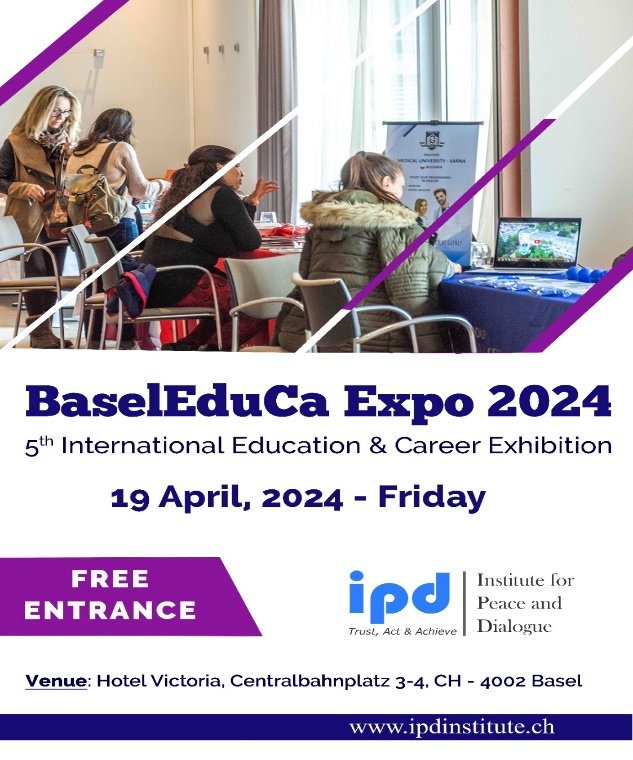 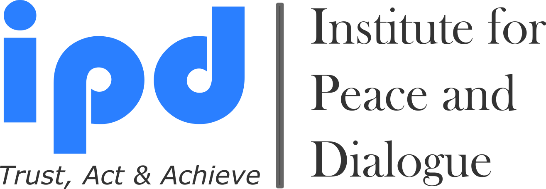 BaselEduCa Expo 20245th International Education & Career ExhibitionVenue: Hotel Victoria - Basel, SwitzerlandDates: 19 April, 2024 (09:00 - 18:00) - FridayEarly Bird Application Deadline: 5 February, 2024 (Discount Available)Late Application Deadline: 25 March, 2024ApplicationScholarships, Job Opportunities, Fellowships, Research Programs, Degree Programs, Language Courses, Exchange Opportunities, Internships, Building Cooperations,Gap Programs, Trainings, Summer Camps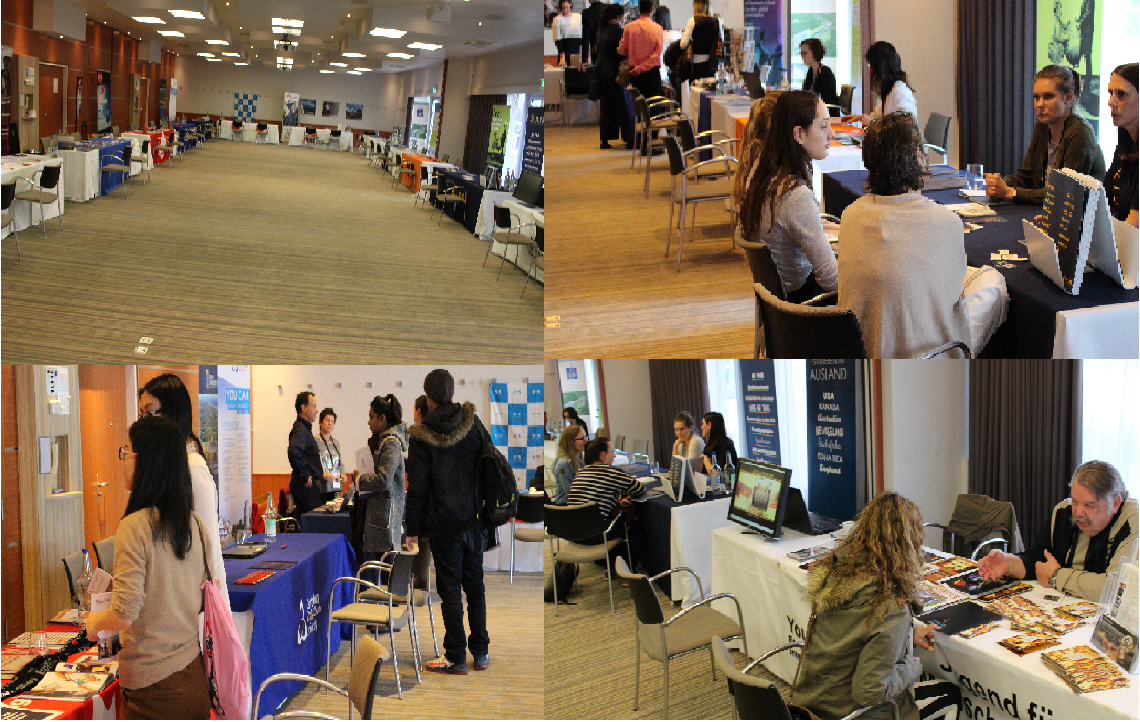 Whole name of the Exhibitor, Presenter,Sponsor & Visitor_____________________________________________Please Select your Participation Type- Exhibitor at 5th BaselEduCa Expo 2024							Yes  - Presenter at 5th BaselEduCa Expo 2024				 			Yes  - Sponsor of 5th BaselEduCa Exp 2024			 					Yes - Visitor of 5th BaselEduCa Expo 2024						            	Yes Representatives of the Exhibitor: Please contact us by email for registration of more representatives. Exhibitors also can inform us about accepted representatives’ information after submission of application before the deadline. Please Choose Your Category as an Exhibitor Governmental Institutions, Ministries and Departments working or offering educational, exchange, scholarship, research and career programs Universities, Colleges, Schools and Research Institutions Recruitment Agencies, HR Companies, Consulting Offices and Career Building Providers offering full or part time Jobs, Volunteership, Internship, Traineeship and Fellowship programs Language and Foundation Course Centers Apprenticeship Institutions, Vocational Education Provider and Training Centers Study Abroad Agencies, Consultant Companies, Exchange and Study Programs Providers  Early year age education program providers, secondary and high schools Summer and Winter Schools Program providers Diplomatic Missions and Embassies/Consulates in Switzerland INGOs, NGOs, Clubs and Associations working or offering educational, exchange, scholarship, research and career programs  Foundations and Philanthropies working or offering educational, exchange, scholarship, research and career programs  Companies and Commercial Institutions working or offering educational, exchange, scholarship, research and career programs  Research Institutes and Techno Parks Distant Education program providers Companies producing and selling school, laboratory, technology or stationary materials, accessories and equipment Presenters of New Scientific Technologies and Innovation Academic papers, education materials, teaching methodologies, books, magazines and research publishing presenters Individual trainers, consultants, coachers and mediators Teaching games/software/apps, musical instruments, drawing, gymnastic and sports equipment Presenters of software, apps and special programs for HR, Team Development and Management  Office and library furniture, security systems and lighting system providers Hotels and Centers offering seminar, conference and working venues Mass Media Others thinks are eligible to be exhibitor: Please specifyHow did you hear about BaselEduCa Expo 2024? Brief Introduction of the Exhibitor, Presenter, Sponsor or Visitor (Not more than maximum 150 WORD for Exhibition Catalogue)Education or Career Opportunities for BaselEduCa Expo 2024 Degree and non-degree programs (Please specify)							  Job & career opportunities (Please specify)								  Research, exchange & fellowship programs (Please specify)					 Foundation or Preparation Programs (Please specify) Summer and Winter Schools	 (Please specify)					 Language courses (Please specify)								 Conferences and Trainings (Please specify)							 Apprenticeship Education (Please specify) Early year age education programs (Please specify) Elementary & high schools programs (Please specify) Financial Support or Scholarship for Educational Programs Others (Please specify)			Participation Fee & Price List for Extra ServicesA) Early Bird Application Fee Deadline until 5 February, 2024800EUR for 4 sqm. (2 x 2 m) space					Yes 1700EUR for 9 sqm. (3 x 3 m) space					Yes 2500EUR for 12 sqm. (3 x 4 m) space					Yes C) Late Application Fee Deadline until 25 March, 20241500EUR for 4 sqm. (2 x 2 m) space					Yes 2400EUR for 9 sqm. (3 x 3 m) space					Yes 3100EUR for 12 sqm. (3 x 4 m) space					Yes B) Remote Participation is 500EUR (4 sqm. space)				Yes 												C) Extra Service Expenses: Un-refundable- Additional Expo space: Price upon request					            	Yes - Individual Translator (English-German or English-French): 80EUR per hour	 		Yes - Exhibitors accompanying fee during the exhibition: 50EUR per hour				Yes  - Airport transfer fee (include transport fee): 100EUR for one way				Yes - Advertisement in Expo Catalogue (Full Page)	A) Colourful, A4 Format, Vertical: 1650EUR for Back Cover					            Yes B) Colourful, A4 Format, Vertical: 850EUR for Inside of Catalogue			             	Yes - Accommodation prices per nightA) Single room: 155 - 215EUR per person include breakfast, BaselCard, WiFi and city tax	           Yes B) Double room: 125 - 175EUR per room/night include breakfast, BaselCard, WiFi and city tax             Yes - Presentation at BaselEduCa Expo PresentationA) 30 min. Presentation + Q & A Session + Apero Session: 900EUR				           Yes B) 50 min. Presentation + Q & A Session + Apero Session: 1200EUR				           Yes - Extra exhibitor representatives’ participation: 230EUR per person (include invitation letter, 2 times lunch, coffee, exhibition badge and registration)							           Yes - Visitor Expenses for Issuing Invitation Letter for Visa or Travel Purpose: 180EUR per person       Yes Please choose type of your Donation/Sponsorship For Individual Donation: 10EUR and above For Organizational Donation: 50EUR and above To be Bronze Sponsor: 1000EUR and above To be Silver Sponsor: 5000EUR and above To be Gold Sponsor: 10000EUR and above To be Platinum Sponsor: 20000EUR and above To be Diamond Sponsor: 30000EUR and above  Gala Dinner Sponsorship during the Opening Ceremony: 10000EUR Coffee Break Sponsorship for Exhibitors during 2 days Exhibition: 5000EUR Sponsorship for Exhibition T-shirt & Caps (1000 pieces): 10000EUR Sponsorship for Exhibition Umbrella (1000 pieces): 15000EUR Sponsorship for Exhibition USB Stick (1000 pieces): 10000EUR Sponsorship for Exhibition Pen Sponsorship (1000 pieces): 10000EUR Sponsorship for Exhibition Notebook (1000 pieces) 10000EUR Sponsorship for Exhibition Package (1000 pieces) 10000EUR Sponsorship for Student Jug (1000 pieces) 10000EUR Other desired Sponsorship amountDo you need a Visa to Travel to Switzerland?		Yes        No Cancellation Rules and Deadline for New ExhibitorsCancellation of participation till the 5 March, 2024 there will be cancellation charge 50% of the participation fee. Cancellation appeals after 5 March, 2024 are non-refundable.Participant responsible to inform IPD directly by email or post about his/her participation cancellation.Bank Details for the Payment Beneficiary`s Name: Institute for Peace and Dialogue (IPD)Bank Name: PostFinance Ltd                                                            Bank Address: Mingerstrasse 20, 3030 Bern, Switzerland 	                Account number: 91-577724-2 EUR	                IBAN: CH 27 0900 0000 9157 7724 2	                SWIFT code: POFICHBEXXX                                          PS: After submission of filled application please wait IPD payment invoice document to proceed the requested fee payment transaction documents.Declaration of the Applicant            By submitting this Application Form, I confirm that all the information given in this form is correct, true and complete. I also confirm that I agree to the following conditions of participation:I understand that the organiser reserves the right to exclude the participant from the participation in case information given in the form proves to be incorrect or because of misconduct at the program.I confirm that I don’t have refusal on using my photos in IPD promotional materials and websiteI will respect to other nations and race during the participationI confirm the participation cancellation rules & conditionsName & Surname:Position: Date/Place: Contact USE: baseleducaexpo@ipdinstitute.chTel. / WhatsApp: +41764316170Address: Ryffstrasse 23,4056 Basel, Switzerlandwww.ipdinstitute.chIf you have any problem to contact with us via your office email, then please try to write us via online contact form or via your personal email or via Skype or LinkedIn and inform yourIT Department about the technical problem.We will be happy to cooperate with your Institution& welcome you in our BaselEduCa Expo 2024 Event1st Representative2nd RepresentativeSex (Male, Female)Sex (Male, Female)Name & SurnameName & SurnameDate of birth: (If you need invitation letter for visa)Date of birth: (If you need invitation letter for visa)Passport ID: (If you need invitation letter for visa)Passport ID: (If you need invitation letter for visa)Date of expiry: (If you need invitation letter for visa)Date of expiry: (If you need invitation letter for visa)Office & Personal Email: Office & Personal Email: LinkedIn, Skype & Facebook addressLinkedIn, Skype & Facebook addressCell number:Cell number:Special needs:Special needs:Position:Position:Full name and abbreviation of exhibitorWebsite of exhibitorMail address of ExhibitorRelevant embassy email: (If you need invitation letter for visa)Contact Person Name, Surname, Position & Email